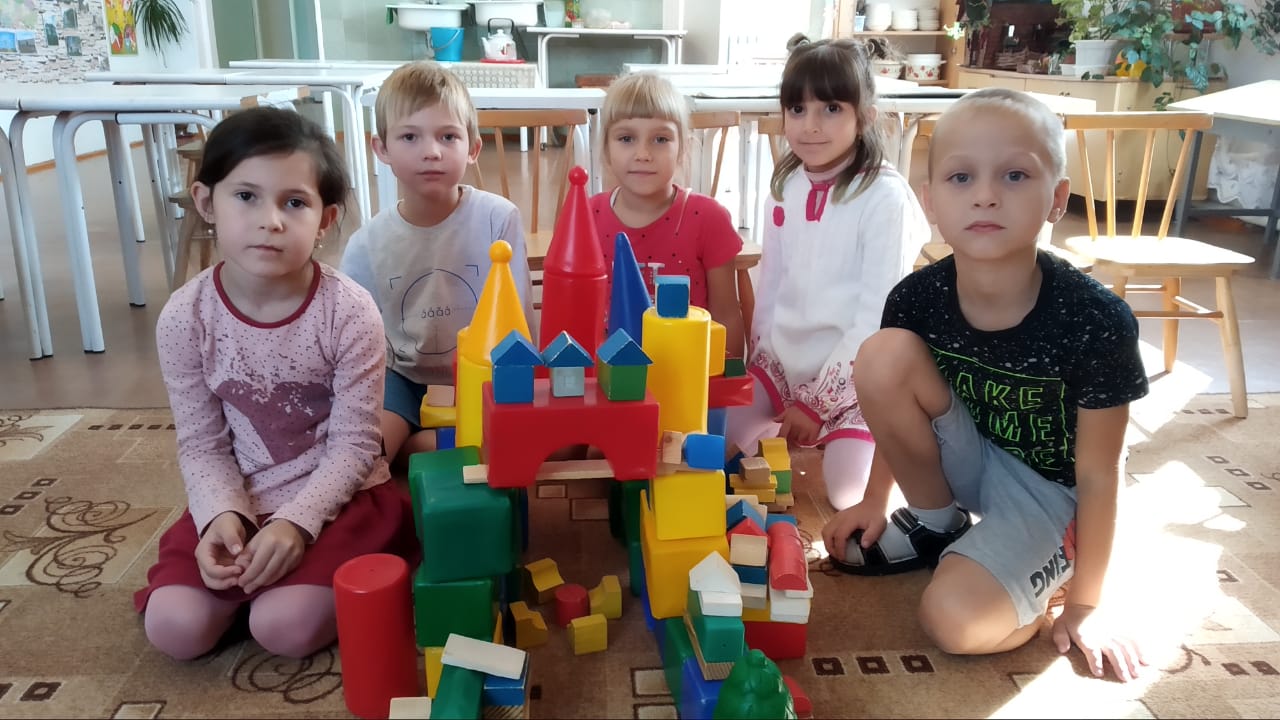 Мы-строители. 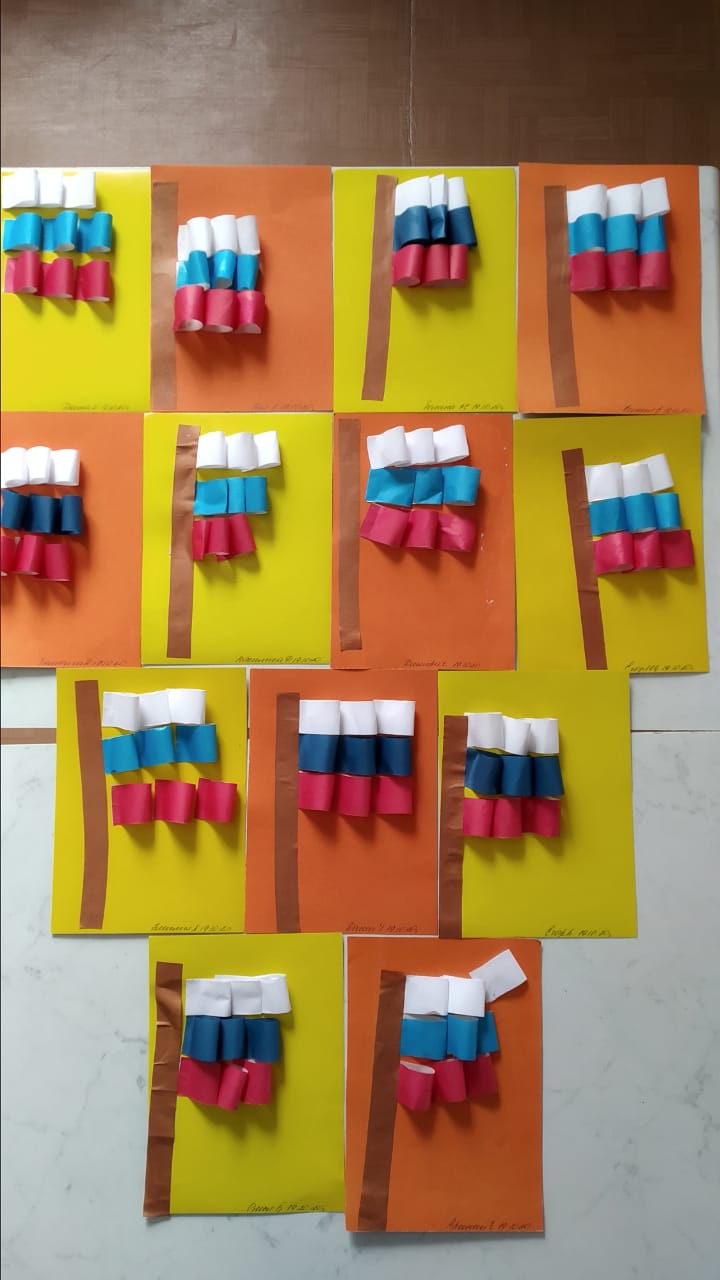 Российский флаг.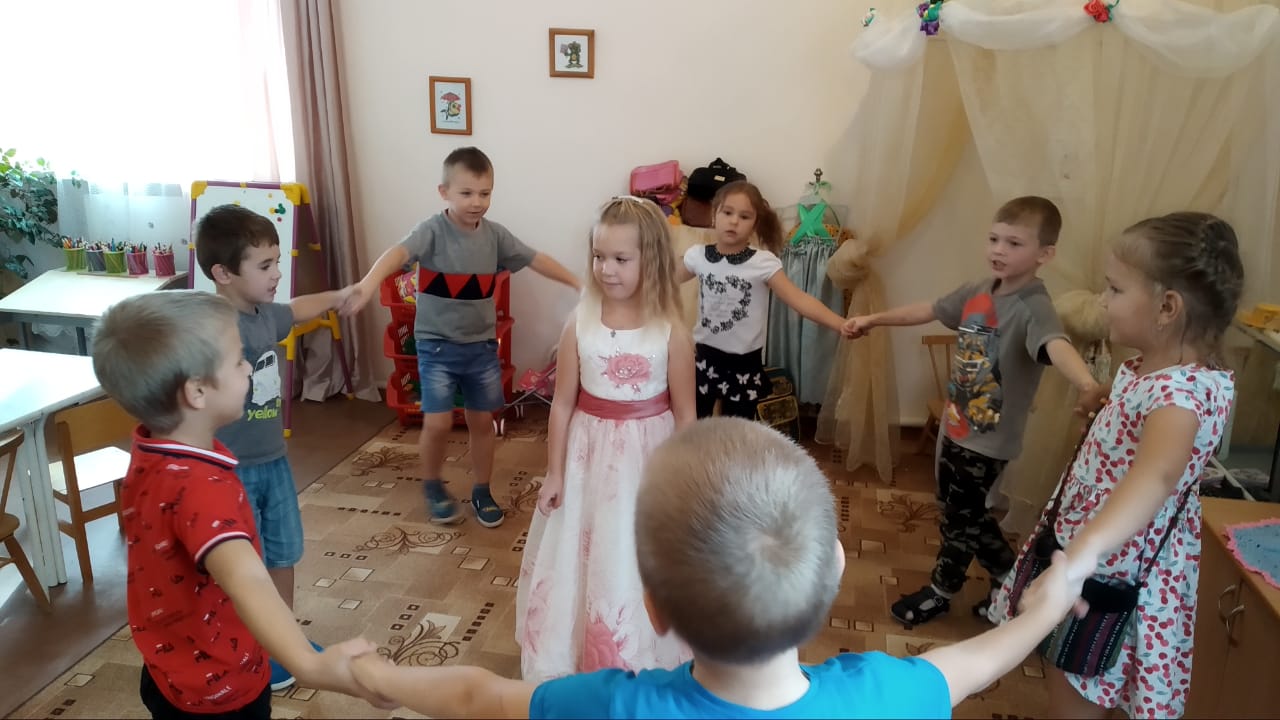 Поздравляем!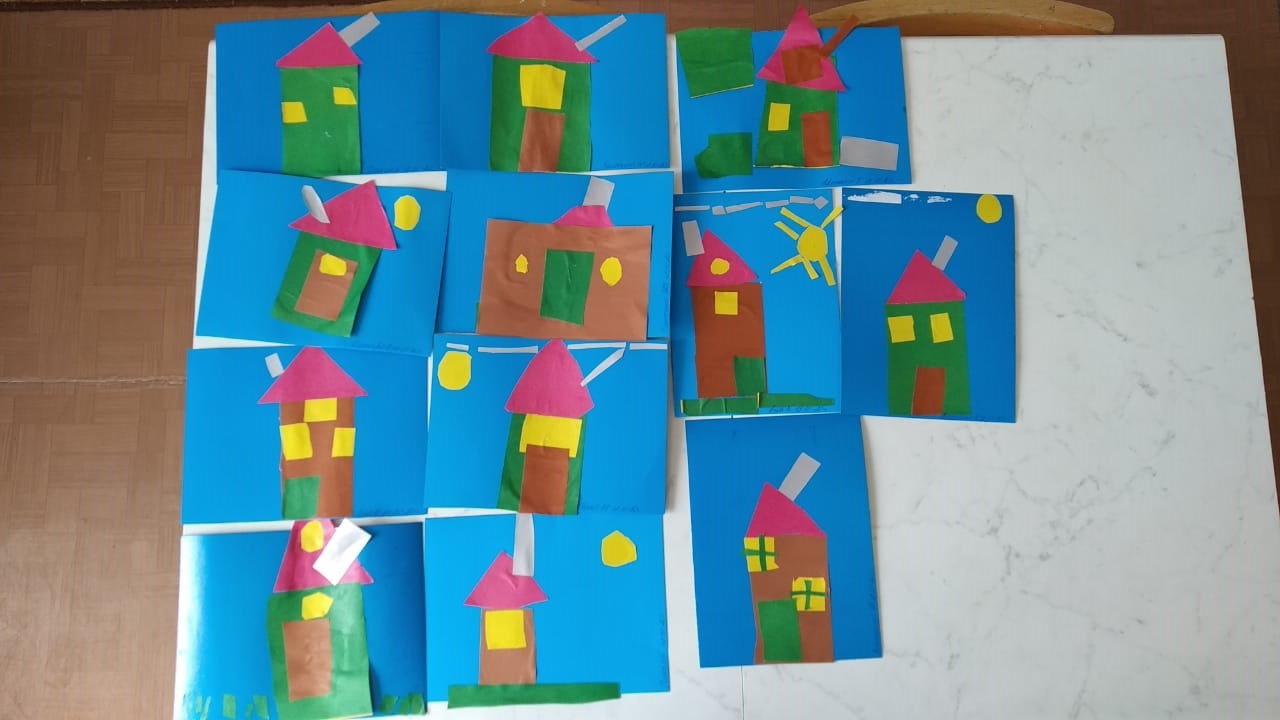 Дом в котором я живу.